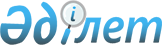 О внесении изменений и дополнений в решение областного маслихата N 12/2 от 21 декабря 2004 года "Об областном бюджете на 2005 год"
					
			Утративший силу
			
			
		
					Решение Северо-Казахстанского маслихата от 12 апреля 2005 года N 15/2. Зарегистрировано Департаменом юстиции Северо-Казахстанской области 25 апреля 2005 года за N 1579. Утратило силу - решением маслихата Северо-Казахстанской области от 23 июля 2010 года N 27/10

      Сноска. Утратило силу - решением маслихата Северо-Казахстанской области от 23.07.2010 г. N 27/10

      В соответствии с Бюджетным кодексом Республики Казахстан от 24 апреля 2004 года N 548-II, Законом Республики Казахстан "О местном государственном управлении в Республике Казахстан" от 23 января 2001 года N 148, внести в решение областного маслихата от 21 декабря 2004 года N 12/2 "Об областном бюджете на 2005 год" (Р/г N 1436 от 24 декабря 2004 года, 10 января 2005 года газеты "Солтүстік Қазақстан", "Северный Казахстан") с учетом его уточнения решениями областного маслихата N 13/1 от 24 января 2005 года "О внесении изменений и дополнений в решение областного маслихата N 12/2 от 21 декабря 2004 года "Об областном бюджете на 2005 год" (Р/г N 1476 от 10 февраля 2005 года, 21 февраля 2005 года газеты "Солтүстік Қазақстан", "Северный Казахстан"), N 14/1 от 29 марта 2005 года "О внесении изменений и дополнений в решение областного маслихата N 12/2 от 21 декабря 2004 года "Об областном бюджете на 2005 год" (Р/г N 1572 от 8 апреля 2005 года, 13 апреля 2005 года газеты "Солтүстік Қазақстан", "Северный Казахстан") следующие изменения и дополнения: 

     1. В пункте 10: 

     цифру "95 000" заменить цифрой "25000"; 

     цифру "75 000" заменить цифрой "23 000".  

     2. В пункте 11: 

     цифру "5 772 035" заменить цифрой "5 784 300"; 

     цифру "514 720" заменить цифрой "512 189"; 

     цифру "383 758" заменить цифрой "386 539"; 

     цифру "360 193" заменить цифрой "361 907"; 

     цифру "486 756" заменить цифрой "483 608"; 

     цифру "508 945" заменить цифрой "506 124"; 

     цифру "533 441" заменить цифрой "529 476"; 

     цифру "426 161" заменить цифрой "419 302"; 

     цифру "411 989" заменить цифрой "409 213"; 

     цифру "428 950" заменить цифрой "435 069"; 

     цифру "624 760" заменить цифрой "631 699"; 

     цифру "274 506" заменить цифрой "273 301"; 

     цифру "389 897" заменить цифрой "392 394"; 

     цифру "407 668" заменить цифрой "409 945"; 

     цифру "20 291" заменить цифрой "33 534". 

     3. Приложения 1, 2 к указанному решению изложить в новой редакции (прилагается).      Председатель сессии областного Маслихата      Секретарь областного Маслихата           Приложение 1              

     к решению сессии областного маслихата 

     N 15/2 от 12 апреля 2005 года           Северо-Казахстанский областной бюджет на 2005 год 

       Приложение 2             

     к решению сессии областного маслихата 

    N 15/2 от 12 апреля 2005 года              Перечень бюджетных программ развития с разделением на бюджетные инвестиционные проекты и программы областного бюджета на 2005 год 
					© 2012. РГП на ПХВ «Институт законодательства и правовой информации Республики Казахстан» Министерства юстиции Республики Казахстан
				Категория Категория Сумма,  тыс.тенге 
Класс Класс Подкласс Подкласс Наименование 
1 
2 
3 
4 
5 
Доходы 
20 764 632 1 
Hалоговые поступления 4 776 848 03 Социальный налог 4 511 815 1 Социальный налог 4 511 815 05 Внутренние налоги на товары, работы и услуги 265 033 3 Поступления за использование природных и других ресурсов 265 033 2 
Hеналоговые поступления 25 569 01 Доходы от государственной собственности 3 350 1 Поступления части чистого дохода государственных предприятий 250 5 Доходы от аренды имущества, находящегося в государственной собственности 1 600 7 Вознаграждения (интересы) по кредитам, выданным из государственного бюджета 1 500 04 Штрафы, пеня, санкции, налагаемые государственными учреждениями, финансируемыми из государственного бюджета, а также содержащимися и финансируемыми из бюджета (сметы расходов) Национального банка Республики Казахстан 20 719 1 Штрафы, пеня, санкции, налагаемые государственными учреждениями, финансируемыми из государственного бюджета, а также содержащимися и финансируемыми из бюджета (сметы расходов) Национального банка Республики Казахстан 20 719 06 Прочие неналоговые поступления 1 500 1 Прочие неналоговые поступления 1 500 4 
Поступления официальных трансфертов 15 962 215 01 Трансферты из нижестоящих органов государственного управления 267 432 2 Трансферты из районных (городских)  бюджетов 267 432 02 Трансферты из вышестоящих органов государственного управления 15 694 783 1 Трансферты из республиканского бюджета 15 694 783 Функциональная группа Функциональная группа Функциональная группа Наименование 
Сумма,      тыс.тенге 
Администратор Администратор Программа 
1 
2 
3 
А 
В 
Затраты 
21 028 282 01 
Государственные услуги общего характера 358 847 110 Аппарат маслихата области 18 532 001 Обеспечение деятельности маслихата 18 532 120 Аппарат акима области 222 857 001 Обеспечение деятельности акима 222 857 257 Департамент (Управление) финансов области 67 337 001 Обеспечение деятельности Департамента финансов 46 078 003 Организация  работы по выдаче разовых талонов и обеспечение полноты сбора сумм от  реализации разовых талонов 17 136 009 Организация приватизации коммунальной собственности 3 351 010 Учет, хранение, оценка и реализация имущества, поступившего в коммунальную собственность 772 258 Департамент (Управление) экономики и бюджетного планирования области 50 121 001 Обеспечение деятельности Департамента экономики и бюджетного планирования 50 121 02 
Оборона 64 831 250 Департамент (Управление) мобилизационной подготовки и чрезвычайных ситуаций области 64 831 001 Обеспечение деятельности Департамента (Управления) мобилизационной подготовки и чрезвычайных ситуаций 11 567 003 Мероприятия в рамках исполнения всеобщей воинской обязанности 12 270 005 Мобилизационная подготовка и мобилизация областного масштаба 32 152 006 Предупреждение и ликвидация чрезвычайных ситуаций областного масштаба 8 842 03 
Общественный порядок, безопасность, правовая, судебная, уголовно-исполнительная деятельность 1 003 471 252 Исполнительный орган внутренних дел, финансируемый из областного бюджета 987 071 001 Обеспечение деятельности исполнительного органа внутренних дел, финансируемого из местного бюджета 944 679 002 Охрана общественного порядка и обеспечение общественной безопасности на территории области 41 531 003 Поощрение граждан, участвующих в охране общественного порядка 861 266 Департамент (Управление) архитектуры, градостроительства и строительства области  16 400 015 Развитие объектов органов внутренних дел 16 400 04 
Образование 3 041 418 252 Исполнительный орган внутренних дел, финансируемый из областного бюджета 11 897 007 Повышение квалификации и переподготовка кадров 11 897 253 Департамент (Управление) здравоохранения области 38 937 002 Подготовка специалистов со средним профессиональным образованием  29 500 003 Повышение квалификации и переподготовка кадров  9 437 260 Управление (Отдел) физической культуры и спорта области 273 327 006 Дополнительное образование для детей и юношества по спорту 205 934 007 Общеобразовательное обучение одаренных в спорте детей в специализированных организациях образования 67 393 261 Департамент (Управление) образования области 1 999 018 001 Обеспечение деятельности Департамента (Управления) образования 24 914 003 Общеобразовательное обучение по специальным образовательным программам 406 643 004 Информатизация системы среднего образования 2 113 005 Приобретение и доставка учебников для государственных областных организаций образования 3 272 006 Общеобразовательное обучение одаренных детей в специализированных организациях образования 111 221 007 Проведение школьных олимпиад и внешкольных мероприятий областного масштаба 38 013 008 Начальное  профессиональное образование  315 279 009 Подготовка специалистов со средним профессиональным образованием  204 571 010 Повышение квалификации и переподготовка кадров 44 263 011 Обследование психического здоровья детей и подростков и оказание психолого-медико-педагогической консультативной помощи населению 7 600 017 Целевые текущие трансферты бюджетам районов (городов областного значения) на обеспечение содержания типовых штатов государственных учреждений общего среднего образования 249 049 018 Целевые текущие трансферты бюджетам районов (городов областного значения) на содержание вновь вводимых объектов образования 397 403 019 Целевые текущие трансферты бюджетам районов (городов областного значения) на подключение к Интернету и оплату трафика государственных учреждений среднего общего образования 59 100 020 Целевые текущие трансферты бюджетам районов (городов областного значения) на приобретение и доставку учебников и учебно-методических комплексов для обновления библиотечных фондов государственных учреждений среднего общего образования 83 853 021 Целевые текущие трансферты бюджетам районов (городов областного значения) на создание лингафонных и мультимедийных кабинетов для государственных учреждений среднего общего образования 51 724 266 Департамент (Управление) архитектуры, градостроительства и строительства области  718 239 016 Развитие объектов образования 718 239 05 
Здравоохранение 7 120 551 253 Департамент (Управление) здравоохранения области 6 251 073 001 Обеспечение деятельности Департамента (Управления) здравоохранения 45 619 004 Оказание стационарной медицинской помощи по направлению специалистов первичной медико-санитарной помощи и организаций здравоохранения 2 904 511 005 Производство крови, ее компонентов и препаратов для местных организаций здравоохранения  66 049 006 Охрана материнства и детства 39 242 007 Пропаганда здорового образа жизни  3 215 008 Обеспечение специализированными продуктами питания и лекарственными средствами населения  по отдельным видам заболеваний 304 219 009 Оказание медицинской помощи лицам, страдающим социально значимыми заболеваниями и заболеваниями, представляющими опасность для окружающих 1 137 953 010 Оказание первичной медико-санитарной помощи населению 1 629 298 012 Оказание медицинской помощи населению в чрезвычайных ситуациях 109 042 013 Проведение патологоанатомического вскрытия 6 655 016 Обеспечение граждан бесплатным или льготным проездом за пределы населенного пункта на лечение 5 270 266 Департамент (Управление) архитектуры, градостроительства и строительства области  557 014 018 Развитие объектов санитарно-эпидемиологической службы 6 400 019 Развитие  объектов здравоохранения 550 614 269 Департамент (Управление) государственного санитарно-эпидемиологического надзора области 312 464 001 Обеспечение деятельности Департамента (Управления) государственного санитарно-эпидемиологического надзора 151 217 002 Санитарно-эпидемиологическое благополучие населения 158 168 003 Борьба с эпидемиями 3 079 06 
Социальная помощь и социальное обеспечение 843 266 256 Департамент (Управление) координации занятости и социальных  программ области 577 845 001 Обеспечение деятельности Департамента (Управления) координации занятости и социальных  программ 34 275 002 Социальное обеспечение престарелых и инвалидов общего типа 390 020 003 Социальная поддержка инвалидов 70 087 006 Целевые текущие трансферты бюджетам районов (городов областного значения) для выплаты единовременной помощи участникам и инвалидам Великой Отечественной войны 67 344 009 Целевые текущие трансферты бюджетам районов (городов областного значения) на компенсацию повышения тарифа абонентской платы за телефон социально-защищаемым гражданам, являющимся абонентами городских сетей телекоммуникаций 8 972 010 Обеспечение проезда инвалидам и участникам Великой Отечественной Войны. Реализация программы за счет официальных трансфертов из областного бюджета 7 067 011 Оплата услуг по зачислению, выплате и доставке пособий и других социальных выплат 80 261 Департамент (Управление) образования области 221 921 015 Социальное обеспечение сирот, детей, оставшихся без попечения родителей 221 921 266 Департамент (Управление) архитектуры, градостроительства и строительства области  43 500 020 Развитие объектов социального обеспечения  43 500 07 
Жилищно-коммунальное хозяйство 632 561 266 Департамент (Управление) архитектуры, градостроительства и строительства области  632 561 006 Целевые трансферты на развитие бюджетам районов (городов областного значения)  на строительство жилья государственного  коммунального жилищного фонда 393 750 007 Целевые трансферты на развитие бюджетам районов (городов областного значения) на развитие системы водоснабжения 238 811 08 
Культура, спорт, туризм и информационное пространство 538 396 259 Управление (Отдел) архивов и документации области 42 298 001 Обеспечение деятельности Управления (Отдела) архивов и документации 8 245 002 Обеспечение сохранности архивного фонда 34 053 260 Управление (Отдел) физической культуры и спорта области 142 466 001 Обеспечение деятельности Управления (Отдела) физической культуры и спорта 10 958 003 Проведение спортивных соревнований на областном уровне 5 814 004 Подготовка и участие членов областных сборных команд по различным видам спорта на республиканских и международных спортивных соревнованиях 125 694 262 Департамент (Управление) культуры области 190 690 001 Обеспечение деятельности Департамента (Управления) культуры 14 403 003 Поддержка культурно-досуговой работы 63 621 005 Обеспечение сохранности историко-культурного наследия и доступа к ним 27 847 007 Поддержка театрального и музыкального искусства 54 023 008 Обеспечение функционирования областных библиотек 30 796 263 Департамент (Управление) внутренней политики области 114 896 001 Обеспечение деятельности Департамента (Управления) внутренней политики 30 286 002 Проведение государственной информационной политики через средства массовой информации 81 693 003 Реализация региональных программ в сфере молодежной политики 2 917 264 Управление по развитию языков области 13 134 001 Обеспечение деятельности Управления по развитию языков 8 100 002 Развитие государственного языка и других языков народов Казахстана 5 034 265 Департамент (Управление) предпринимательства и промышленности области 312 005 Регулирование туристской деятельности 312 266 Департамент (Управление) архитектуры, градостроительства и строительства области  34 600 022 Развитие объектов физической культуры и спорта 34 600 10 
Сельское, водное, лесное, рыбное хозяйство, особоохраняемые природные территории, охрана окружающей среды и животного мира, земельные отношения 1 113 147 251 Управление земельных отношений области 13 336 001 Обеспечение деятельности Управления земельных отношений 13 336 254 Департамент (Управление) природных ресурсов и регулирования природопользования области 164 044 001 Обеспечение деятельности Департамента (Управления) природных ресурсов и регулирования природопользования 17 396 005 Охрана,защита,воспроизводство лесов и лесоразведение 141 588 006 Охрана животного мира 3 060 008 Проведение мероприятий по охране окружающей среды 2 000 255 Департамент (Управление) сельского хозяйства области 39 813 001 Обеспечение деятельности Департамента (Управления) сельского хозяйства 30 725 002 Развитие племенного животноводства и птицеводства 7 368 005 Проведение процедур банкротства сельскохозяйственных организаций, не находящихся в республиканской собственности 1 720 266 Департамент (Управление) архитектуры, градостроительства и строительства области  895 954 026 Развитие объектов охраны окружающей среды 895 954 11 
Промышленность, архитектурная, градостроительная и строительная деятельность 38 828 266 Департамент (Управление) архитектуры, градостроительства и строительства области 25 600 001 Обеспечение деятельности Департамента (Управление) архитектуры, градостроительства и строительства 24 055 002 Разработка генеральных планов застройки населенных пунктов 1 545 267 Департамент (Управление) государственного архитектурно-строительного контроля области 13 228 001 Обеспечение деятельности Департамента (Управления) государственного архитектурно-строительного контроля 13 228 12 
Транспорт и коммуникации 396 682 268 Департамент (Управление) пассажирского транспорта и автомобильных дорог области 396 682 001 Обеспечение деятельности Департамента (Управления) пассажирского транспорта и автомобильных дорог 12 152 003 Обеспечение функционирования автомобильных дорог 369 530 004 Субсидирование регулярных внутренних авиаперевозок по решению местных исполнительных органов 15 000 13 
Прочие 61 764 257 Департамент (Управление) финансов области 25 000 013 Резерв местного исполнительного органа области на неотложные затраты 23 000 014 Чрезвычайный резерв местного исполнительного органа области для ликвидации чрезвычайных ситуаций природного и техногенного характера 2 000 265 Департамент (Управление) предпринимательства и промышленности области 27 676 001 Обеспечение деятельности Департамента (Управления) предпринимательства и промышленности 24 363 003 Поддержка предпринимательской деятельности 3 313 270 Департамент (Управление) регулирования деятельности естественных монополий и защиты конкуренции области 9 088 001 Обеспечение деятельности Департамента (Управления) регулирования деятельности естественных монополий и защиты конкуренции 9 088 15 
Официальные трансферты 5 814 520 257 Департамент (Управление) финансов области 5 814 520 005 Трансферты из областного бюджета 115 638 007 Субвенция 5 668 662 011 Возврат целевых трансфертов 30 220 Операционное сальдо 
-263 650 Чистое бюджетное кредитование 
1 065 000 Бюджетные кредиты 1 093 000 7 
266 Департамент (Управление) архитектуры, градостроительства и строительства области  1 065 000 005 Кредитование бюджетов районов (городов областного значения) на строительство жилья 1 065 000 13 
Прочие 28 000 265 Департамент (Управление) предпринимательства и промышленности области 28 000 004 Кредитование для развития малого предпринимательства 28 000 Категория Категория Наименование 
Сумма,      тыс.тенге 
Класс Подкласс Погашение бюджетных кредитов 28 000 5 
Погашение бюджетных кредитов 28 000 01 Погашение бюджетных кредитов 28 000 1 Погашение бюджетных кредитов, выданных из государственного бюджета 28 000 Сальдо по операциям с финансовыми активами 
-5 000 приобретение финансовых активов 6 
поступления от продажи финансовых активов государства 5 000 1 поступления от продажи финансовых активов государства 5 000 1 поступления от продажи финансовых активов внутри страны 5 000 Дефицит (профицит) 
-1 323 650 Финансирование дефицита (использование профицита) 
1 323 650 7 
1 2 поступление займов 1 065 000 погашение займов движение остатков бюджетных средств 258 650 Функциональная группа Функциональная группа Функциональная группа Наименование 
Сумма, тыс.тенге 
Администратор Администратор Программа 
1 
3 
4 
А 
В 
Всего 
4 225 339 Инвестиционные проекты 2 898 268 03 
Общественный порядок, безопасность, правовая, судебная, уголовно-исполнительная деятельность 16 400 266 Департамент (Управление) архитектуры, градостроительства и строительства области  16 400 015 Развитие объектов органов внутренних дел 16 400 в том числе: Строительство мойки для служебного автотранспорта АТХ УВД  г.Петропавловска, ул. Элеваторный тупик,2 3 000 Строительство административного здания Тайыншинского отдела внутренних дел 13 400 04 
Образование 718 239 266 Департамент (Управление) архитектуры, градостроительства и строительства области  718 239 016 Развитие объектов образования 718 239 в том числе: за счет средств местного бюджета 327 739 Расширение   санаторной школы-интерната на 450 мест для реабилитации тубинфицированных детей г.Мамлютка 53 426 Строительство бани казахской школы-интерната для одаренных детей им. А.Досмухамбетова в г.Петропавловске 11 233 Завершение строительства средней школы на 160 мест в с.Березовка района им.Г.Мусрепова 86 300 Строительство средней школы на 180 мест в с.Мичурино Тимирязевского района 111 780 Строительство средней школы на 90 мест с казахским языком обучения в с.Жаскайрат Уалихановского района 65 000 за счет официальных трансфертов из республиканского бюджета 390 500 в том числе: строительство средней школы на 1100 мест с государственным языком обучения с оздоровительным комплексом в 19-ом мкр-не г.Петропавловска 150 000 завершение строительства средней школы на 360 мест в с. Бишкуль Кызылжарского района 70 500 строительство школы-интерната с казахским языком обучения на 400 мест в с. Тимирязево Тимирязевского района 170 000 05 
Здравоохранение 557 014 266 Департамент (Управление) архитектуры, градостроительства и строительства области  557 014 018 Развитие объектов санитарно-эпидемиологической службы 6 400 в том числе: Строительство здания санэпидслужбы в Есильском районе 6 400 019 Развитие  объектов здравоохранения 550 614 Противотуберкулезный диспансер с.Ленинградское Акжарского района (строительство бани, гаража, прачечной)  21 500 Центральная райбольница на 100 коек с поликлиникой на 200 посещений в с.Талшик Акжарского района  100 000 Сельская врачебная амбулатория с.Ильинка Есильского района 31 663 Реконструкция здания районной больницы под специализированное лечебно-профилактическое учреждение (СЛПУ) на 350 коек в с .Благовещенка Жамбылского района  54 500 Противотуберкулезного диспансера на 50 коек с поликлиникой на 90 посещений в г.Булаево района М.Жумабаева 100 000 Сельская врачебная амбулатория с.Знаменское Кызылжарского района 31 663 Сельская врачебная амбулатория с.Новомихайловка Мамлютского района 32 700 Сельская врачебная амбулатория п.Новоишимский района Г.Мусрепова 31 714 Сельская врачебная амбулатория с.Бидаик Уалихановского района 23 460 Лечебный корпус на 100 коек облтубдиспансера в г.Петропавловске 123 414 06 
Социальное обеспечение и социальная помощь 43 500 266 Департамент (Управление) архитектуры, градостроительства и строительства области  43 500 020 Развитие объектов социального обеспечения  43 500 в том числе: Реконструкция приобретенного здания Тайыншинского дома-интерната для престарелых и инвалидов общего типа на 150 мест 43 500 07 
Жилищно-коммунальное хозяйство 632 561 266 Департамент (Управление) архитектуры, градостроительства и строительства области  632 561 006 Целевые трансферты на развитие бюджетам районов (городов областного значения)  на строительство жилья государственного  коммунального жилищного фонда 393 750 007 Целевые трансферты на развитие бюджетам районов (городов областного значения) на развитие системы водоснабжения 238 811 в том числе: водоснабжение сельских населенных пунктов Уалихановского и Акжарского районов (2 очередь); 81 613 строительство кустовых скваженных водозаборов в Жамбылском районе (2 очередь); 80 000 водовод в п. Тайынша (1 и 2 этаж) (п. Киялы, п. Чермошнянка, п. Тайынша)  77 198 08 
Культура, спорт, туризм и информационное пространство 34 600 266 Департамент (Управление) архитектуры, градостроительства и строительства области  34 600 022 Развитие объектов физической культуры и спорта 34 600 в том числе: Разработка ПСД на строительство спортивного зала ДЮСШ "Бокс" 131 Строительство пристроек к зданию плавательного бассейна "Дельфин" для детского бассейна и спортивного зала по ул.Ж.Жабаева, 175 в г.Петропавловске 34 469 10 
Сельское, водное, лесное, рыбное хозяйство, особоохраняемые природные территории, охрана окружающей среды и животного мира, земельные отношения 895 954 266 Департамент (Управление) архитектуры, градостроительства и строительства области  895 954 026 Развитие объектов охраны окружающей среды 895 954 разработка  проектно-сметной документации  на реконструкцию очистных сооружений п.Бишкуль Кызылжарского района 2 000 реконструкция очистных сооружений с.Саумалколь Айыртауского района 35 597 проектно-изыскательские работы по выбору полигона захоронения отходов и ядохимикатов 5 000 реконструкция напорного коллектора от р. Ишим до канализационных очистных сооружений   101 252 строительство очистных сооружений дождевой канализации в г. Петропавловске  518 216 сбор и транспортировка ливневых стоков с северной части г. Петропавловска в МК-5 182 515 Проведение технического перевооружение на очистных сооружениях канализации г. Петропавловска СКО с производством пуско-наладочных работ 51 374 Инвестиционные программы 1 327 071 04 
Образование 234 071 253 Департамент (Управление) здравоохранения области 29 500 002 Подготовка специалистов со средним профессиональным образованием  29 500 261 Департамент (Управление) образования области 204 571 009 Подготовка специалистов со средним профессиональным образованием  204 571 07 
Жилищно-коммунальное хозяйство 1 065 000 266 Департамент (Управление) архитектуры, градостроительства и строительства области  1 065 000 005 Кредитование бюджетов районов (городов областного значения) на строительство жилья 1 065 000 13 
Прочие 28 000 265 Департамент (Управление) предпринимательства и промышленности области 28 000 004 Кредитование для развития малого предпринимательства 28 000 